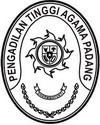 Nomor	: W3-A/        /HK.05/XII/2021                     Padang,      Desember 2021Lamp. 	:	-Hal	: Fatwa uang tak bertuanYth.Ketua Pengadilan Agama Padang PanjangDi - TempatAssalamu’alaikum Wr. Wb.Menindaklanjuti surat saudara No. W3-A8/1752/Hk.05/12/2021 tanggal 3 Desember 2021 perihal mohon petunjuk dan rekomendasi selisih uang perkara yang tidak dapat dijelaska pemiliknya pada pengadilan agama padang panjang, maka bersama ini disampaikan kepada Saudara, bahwa sesuai dengan Pengumuman Panitera Pengadilan Agama Padang Panjang tanggal 3 Juni 2021, telah memenuhi maksud SEMA Nomor 4 Tahun 2008 poin 3 (tiga), dan kelebihan uang perkara  sejumlah Rp 1.457.500,00 (satu juta empat ratus lima puluh tujuh ribu lima ratus rupiah) tersebut dapat ditetapkan sebagai uang tak bertuan dan dapat disetor ke kas negara sebagai PNBP.Demikian disampaikan untuk dilaksanakan.WassalamKetuaDrs. H. Zein Ahsan, M.H.PENGADILAN TINGGI AGAMA PADANGJl. By Pass Km 24 Anak Air, Batipuh Panjang, Koto TangahTelp.(0751) 7054806 fax (0751) 40537Website: www.pta-padang.go.id Email: admin@pta-padang.go.idPADANG 25171